								                   Yetkili Adı – Soyadı :  İmza :           2018 TFF PLAJ FUTBOLU LİGİ ETAP BAŞVURU DEĞERLENDİRME FORMU         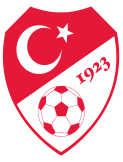            2018 TFF PLAJ FUTBOLU LİGİ ETAP BAŞVURU DEĞERLENDİRME FORMU                    2018 TFF PLAJ FUTBOLU LİGİ ETAP BAŞVURU DEĞERLENDİRME FORMU                    2018 TFF PLAJ FUTBOLU LİGİ ETAP BAŞVURU DEĞERLENDİRME FORMU                    2018 TFF PLAJ FUTBOLU LİGİ ETAP BAŞVURU DEĞERLENDİRME FORMU                    2018 TFF PLAJ FUTBOLU LİGİ ETAP BAŞVURU DEĞERLENDİRME FORMU         Kurum AdıEtap TarihiSTAT ALTYAPISISTAT ALTYAPISISTAT ALTYAPISIADETVARYOKSahaSahaOyun alanı (En:28m - Boy:37m), Toplam alan (En:31m - Boy:39m)1TribünTribünSahanın etrafını çevreleyen tribün1Yedek kulübesiYedek kulübesi2 takım ve hakemler için güneşliği olan kulübeler3Elektronik skorboardElektronik skorboardHakem masasından kumanda edilebilen, süre - skor - periyot göstergeli1Hakem masasıHakem masasıBüyük şemsiyeli, 2 sandalyeli masa1Kale arkası fileleriKale arkası fileleriHer iki kale arkasına 25m x 6m boyutlarında koruma filesi2Ses sistemiSes sistemiMüzik yayını ve canlı anlatım için yeterli düzeyde ses sistemi ve telsiz mikrofon1Reklam panosuReklam panosuTüm sahayı çevreleyecek şekilde yerleştirilecek reklam panoları1Bayrak direkleriBayrak direkleriEn az 5 metre yükseklikte bayrak direkleri5Buz kovasıBuz kovasıEn az 3 adet (suların muhafaza edileceği büyüklükte)3PERSONELPERSONELPERSONELADETVARYOKEmniyet yetkilileriMüsabakalar ve antrenmanlar sırasında emniyeti sağlayacak resmi personelMüsabakalar ve antrenmanlar sırasında emniyeti sağlayacak resmi personel5Güvenlik görevlileriMüsabakalar ve antrenmanlar sırasında güvenlikten sorumlu personelMüsabakalar ve antrenmanlar sırasında güvenlikten sorumlu personel5AmbulansMüsabakalar ve antrenmanlar sırasında tam teşekküllü ambulansMüsabakalar ve antrenmanlar sırasında tam teşekküllü ambulans1Sağlık ekibiMüsabakalar ve antrenmanlar sırasında sağlık ekibiMüsabakalar ve antrenmanlar sırasında sağlık ekibi1Top toplayıcılarMüsabakalar ve antrenmanlar sırasında top toplayacak personelMüsabakalar ve antrenmanlar sırasında top toplayacak personel12Temizlik görevlileriStadın genelinde temizlikten sorumlu personelStadın genelinde temizlikten sorumlu personel4DJMaç boyunca müzik yayını yapacak personelMaç boyunca müzik yayını yapacak personel1SunucuMüsabakaları canlı olarak anlatacak sunucuMüsabakaları canlı olarak anlatacak sunucu1EVETHAYIR2018 Plaj Futbolu Ligi Finallerine ev sahipliği yapmak istiyoruz